§1939.  Liability for payment of gestational carrier health care costs1.  Liability for health care costs.  The intended parent or parents are liable for the health care costs of the gestational carrier that are not paid by her health insurance.  As used in this section, "health care costs" means the expenses of all health care provided for assisted reproduction, prenatal care, labor and delivery.[PL 2015, c. 456, §2 (NEW).]2.  Agreement.  A gestational carrier agreement must explicitly detail how the health care costs of the gestational carrier are paid.  The breach of a gestational carrier agreement by a party to the agreement does not relieve the intended parent or parents of the liability for health care costs imposed by subsection 1.[PL 2015, c. 456, §2 (NEW).]3.  Effect on insurance coverage.  This section is not intended to supplant any health insurance coverage that is otherwise available to the gestational carrier or an intended parent for the coverage of health care costs.  This section does not change the health insurance coverage of the gestational carrier or the responsibility of the insurance company to pay benefits under a policy that covers a gestational carrier.[PL 2015, c. 456, §2 (NEW).]SECTION HISTORYPL 2015, c. 456, §2 (NEW). The State of Maine claims a copyright in its codified statutes. If you intend to republish this material, we require that you include the following disclaimer in your publication:All copyrights and other rights to statutory text are reserved by the State of Maine. The text included in this publication reflects changes made through the First Regular and First Special Session of the 131st Maine Legislature and is current through November 1, 2023
                    . The text is subject to change without notice. It is a version that has not been officially certified by the Secretary of State. Refer to the Maine Revised Statutes Annotated and supplements for certified text.
                The Office of the Revisor of Statutes also requests that you send us one copy of any statutory publication you may produce. Our goal is not to restrict publishing activity, but to keep track of who is publishing what, to identify any needless duplication and to preserve the State's copyright rights.PLEASE NOTE: The Revisor's Office cannot perform research for or provide legal advice or interpretation of Maine law to the public. If you need legal assistance, please contact a qualified attorney.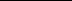 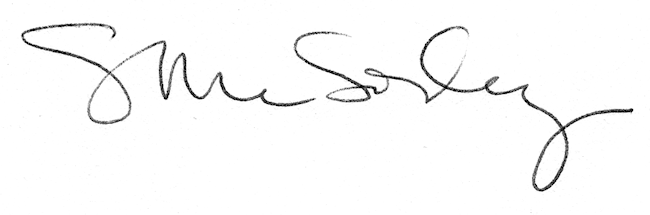 